   ΕΝΩΣΗ ΕΛΛΗΝΩΝ  ΦΥΣΙΚΩΝ ΑΠΑΝΘΙΣΜΑ ΦΥΣΙΚΩΝ ΕΠΙΣΤΗΜΩΝΣάββατο 2 Μαρτίου 2019Ώρες:9:30 έως 15:30Τόπος Διεξαγωγής:Παιδαγωγικό Τμήμα Πανεπιστημίου Αθηνών(Ναυαρίνου 13)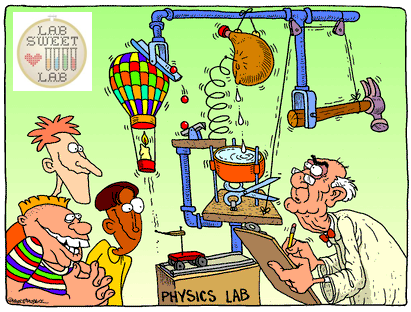 ΔΙΑΔΡΟΜΕΣ ΠΕΙΡΑΜΑΤΙΚΕΣ ..ΚΑΙ ΟΧΙ ΜΟΝΟΠρόγραμμα Εκδήλωσης  9:30 - 9:50   Προσέλευση Κοινού 9:50-10:00   Χαιρετισμοί Σκορδούλης Κωνσταντίνος , Καθηγητής  Παν/μίου Αθηνών                                    Φιλντίσης Παναγιώτης , Αντιπρόεδρος ΕΕΦΠροσκεκλημένες Ομιλίες ΑΙΘΟΥΣΑ (1oς όροφος) Προεδρείο: Φιλντίσης Παναγιώτης, Σκούφη Βασιλική 10:00-10 :30 Μουσάς Ξενοφών, Καθηγητής  Αστροφυσικής Παν/μίου Αθηνών Θέμα: «Ο Μηχανισμός των Αντικυθήρων, ο αρχαιότερος υπολογιστής»10:30-11:00 Μπαζιώτης Ιωάννης, Επ. Καθηγητής Ορυκτολογίας-Πετρολογίας Παν/μίου Αθηνών  Θέμα: «Στα μυστικά του διαστήματος μέσω Ανταρκτικής»11:00-11:30 Χριστακόπουλος Ιωάννης, Δάσκαλος Φυσικής Θέμα: «Το Stem στη ζωή μας »ΑΜΦΙΘΕΑΤΡΟ  (Ισόγειο)10:00-10:30 Θεοδοσίου Ευστράτιος, Καθηγητής Αστροφυσικής, μέλος  σώματος ομ. Καθηγητών Παν/μίου Αθηνών Θέμα: «Τα άστρα και οι μύθοι τους»10:30-11:30  Σωτηρίου Σοφοκλής ,Εκπαιδευτήρια Ελληνογερμανική Αγωγή Θέμα: «Η σχολική τάξη του αύριο σας υποδέχεται»11:30-11:45  Διάλειμμα -ελαφρύ γεύμαΠαρουσιάσεις Πειραματικών Δραστηριοτήτων   10:30-15:30 Οι ScienceReactors σε ένα ξεχωριστό Stand up Science για τους μικρούς τους φίλους! Πως η Επιστήμη γίνεται και… τραγούδι!Στέφανος Γιαγτζόγλου, Bιολόγος – κείμενο και τραγούδιΕρμής Ζαχαρόπουλος, Πληροφορικός Σταμάτης Βογιατζόπουλος, Αρχαιολόγος (κιθάρα)Μαθητές  2ου  ΓΕΛ Χαλανδρίου ,Υπεύθυνος Καθηγητής ,Ανδρεαδέλλης Μιχάλης,Καθηγητής ΠΕ04.01 Β/θμίας ΕκπαίδευσηςΘέματα: «Ελεύθερη πτώσης σωμάτων (αντλία κενού) , Ηλεκτρομαγνήτης, Προσομοίωση χωροχρόνου, Κατασκευή ηλεκτρικής μπαταρίας από λεμόνια» Κατασκευές:«Ατμόπλοιο (Μετατροπή θερμικής ενέργειας σε κινητική), Ηλεκτρικό παιχνίδι, Παντογνώστης, Αυτοκινούμενο κονσερβοκούτι, (Μετατροπή δυναμικής ενέργειας σε κινητική)»Μαΐστρος Κωνσταντίνος, Καθηγητής ΠΕ04.01 Β/θμίας Εκπαίδευσης 15ου Γενικού Λυκείου Αθηνών, Κατσαμένη  Σύλβια, Καθηγήτρια Β/θμίας Εκπαίδευσης Θέμα: «Αναζητώντας τον αντι-Προμηθέα»Θεοδοσίου Τάκης, Board of Directors IMCA & Member of the Meteoritical SocietyΘέμα: «Αστεροειδείς και Μετεωρίτες- Οι αγγελιοφόροι του Διαστήματος»Πούτος Πέτρος, ΦυσικόςΘέμα: «Πρωτότυπος  ηλεκτροϋδραυλικός βραχίονας, υδραυλικός γρύλος»Planet Physics ,  Μουσείο Φυσικής ,Τριαντάφυλλος Κωνσταντίνος Φυσικός,  MSc στη Φυσική , ιδρυτής του μουσείου.Θέμα: «Πειράματα του Ψύχους" με υγρό Άζωτο και την Κβαντική Αιώρηση»Μελλίδης Ιωάννης, Φυσικός, Ιδιωτική ΕκπαίδευσηΘέμα: «Ας κατανοήσουμε τον κόσμο:Νερό και Αέρας….»Αμπαριώτης Αποστόλης, Εκπαιδευτικός, Συντονιστής Ομάδας Ρομποτικής Πανελληνίου Διαγωνισμού Ρομποτικής Θέμα: «Ρομποτική με Lego»Παπαδουλάκης Ζαχαρίας, Εκπαιδευτικός, Μηχανολόγος Μηχανικός Θέμα: «Θερμοηλεκτρικό Στοιχείο ,Πίεση και Εφαρμογές »Μισθού Πόλα , Υπεύθυνη Ομάδας: Σταυρούλα (Πόλα) Μισθού, Καθηγήτρια Πληροφορικής MSc. MEd.Συμμετέχουν: Ιωάννης Κρόιτορ-Καταρτζίου, Μαρία Κουτσουμπού και Άγγελος Βηλαράς. Μαθητές Α΄ ΛυκείουΘέμα: «Ρομποτικές κατασκευές STEAM σε διαγωνισμούς κλειστής και ανοιχτής ρομποτικής»Μαθητές Β΄ Δημοτικού  Λεόντειου Σχολής Αθηνών ,Υπεύθυνη Δασκάλα Μαλάμου ΕλένηΣυμμετέχουν:Γάκη Μελίνα, Κεσανοπούλου Μαρίτα,Κότσιρας Δημήτριος, Παντελίδης Χαράλαμπος, Παπαγιάννης Παναγιώτης, Σανταϊντίδης Ιωάννης – Ερνέστο, Τζάνος Κωνσταντίνος Τσούτσος ΔημήτριοςΘέμα: «Driving - Α Makey Makey Project»Μπάκας Ιωάννης, Εκπαιδευτικός ,ΗλεκτρονικόςΘέμα: «Το Αrduino στη ζωή μας …»Ράπτης Γεώργιος, Μποτσάκης Δημήτριος  ,Φιλιππάκης Γεώργιος, Εκπαιδευτικοί  Β/θμιας Εκπαίδευσης, Φυσικοί Θέμα: «Η Φυσική Μαγεύει – Μαγνητίζει και Ηλεκτρίζει»Πειραματικά Δρώμενα Σχολείων  12:00-15:00 Μαθητές Β΄ Τάξης  32ου Δημοτικού Σχολείου Πειραιά ,Υπεύθυνη Δασκάλα Δακορώνια Μαργαρίτα Θέμα: «Έκρηξη στο Ηφαίστειο της Σαντορίνης»		